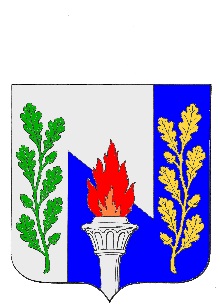 Тульская областьМуниципальное образование рабочий поселок ПервомайскийЩекинского районаСОБРАНИЕ ДЕПУТАТОВРешениео внесении изменений в Решение Собрания депутатов МО р.п. Первомайский Щекинского района от «19» декабря 2017 года №56-214 «О бюджете муниципального образования рабочий поселок Первомайский Щекинского района на 2018 годи на плановый период 2019 и 2020 годов»от 20 июля 2018 года 								     №68-349В соответствии со статьями 27, 51 Устава муниципального образования рабочий поселок Первомайский Щекинского район, статьей 25 «Положения о бюджетном процессе в муниципальном образовании рабочий поселок Первомайский», Собрание депутатов муниципального образования рабочий поселок Первомайский РЕШИЛО:Статья 1. Внести в Решение Собрания депутатов МО р.п. Первомайский Щекинского района от 19.12.2017 года №56-214 «О бюджете муниципального образования рабочий поселок Первомайский Щекинского района на 2018 год и на плановый период 2019 и 2020 годов» следующие изменения:Статью 7 изложить в новой редакции:«Статья 7.	Дорожный фонд муниципального образования рабочий поселок Первомайский Щекинского районаУтвердить объем бюджетных ассигнований дорожного фонда муниципального образования рабочий поселок Первомайский Щекинского района на 2018 год в сумме 15 311,7 тыс. рублей, на 2019 год в сумме 8 191,5 тыс. рублей, на 2020 год в сумме 8 191,5 тыс. рублей, согласно приложению 11 к настоящему Решению.».Статью 10 изложить в новой редакции:1. Утвердить объем бюджетных ассигнований на предоставление субсидий юридическим лицам (за исключением субсидий муниципальным учреждениям), индивидуальным предпринимателям, а также физическим лицам - производителям товаров, работ и услуг на 2018 год в сумме 100,0 тыс. рублей, на 2019 год в сумме 30,0 тыс. рублей, на 2020 год в сумме 30,0 тыс. рублей.2. Утвердить объем бюджетных ассигнований на предоставление юридическим лицам (за исключением муниципальных учреждений), индивидуальным предпринимателям, физическим лицам грантов в форме субсидий на 2018 год в сумме 37,0 тыс. рублей. 3. Субсидии юридическим лицам (за исключением субсидий муниципальным учреждениям), индивидуальным предпринимателям и физическим лицам - производителям товаров, работ, услуг, предусмотренные настоящим Решением, предоставляются в случаях и порядке, установленных администрацией муниципального образования рабочий поселок Первомайский Щекинского района.Приложения 5, 6, 7, 8, 9, 10, 11 изложить в редакции приложений 1, 2, 3, 4, 5, 6, 7 к настоящему Решению.Настоящее Решение подлежит опубликованию в информационном бюллетене «Первомайские вести» и разместить на официальном сайте МО р.п. Первомайский Щекинского района http://pervomayskiy-mo.ru. Решение вступает в силу со дня официального опубликования.Статья 10.Предоставление субсидий юридическим лицам (за исключением субсидий муниципальным учреждениям), индивидуальным предпринимателям и физическим лицамСтатья 2.Вступление в силу настоящего Решения Глава муниципального образования рабочий поселок Первомайский М. А. Хакимов